BASESPROCESO CAS N° 005-2023-GAF-MDP.CONVOCATORIA	PARA	LA	CONTRATACIÓN ADMINISTRATIVA DE SERVICIOS DE:JEFE DE LA OFICINA DE PROGRAMACION MULTIANUAL DE INVERSIONES-OPMIPROCESO CAS N° 005-2023-GAF-MDP.GENERALIDADESObjeto de la convocatoria: Contratar los servicios de:OFICINA DE PROGRAMACION MULTIANUAL DE INVERSONES-OPMI Posiciones: (01) Uno.Dependencia, unidad orgánica y/o área solicitante:GERENCIA MUNICIPALBase legal:Ley N°31638 “Ley de Presupuesto del Sector Público para el año fiscal 2023”.Ley N°28411 “Ley General del Sistema Nacional de Presupuesto”Ley N° 27972, Ley Orgánica de MunicipalidadesLey N° 28165, Ley que modifica la Ley N° 26979.Ley N° 28892, Ley que modifica la Ley N° 26979Decreto Legislativo Nº 1057, que regula el Régimen Especial de Contratación Administrativa de Servicios.Ley N° 29849, Ley que establece la eliminación progresiva del Régimen Especial	delD.L. 1057 y otorga derechos laborales.Ley N°27815 “Código de Ética de la Función Pública”.Ley N° 26771 “Establecen prohibición de ejercer la facultad de nombramiento y contratación de personal en el sector público, en casos de parentesco”.Ley N°28970 “Ley que crea el Registro de Deudores Alimentarios Morosos, modificado por el Decreto Legislativo N° 1377; y su Reglamento, aprobado con el Decreto Supremo N° 008-2019-JUS.Resolución de Presidencia Ejecutiva N° 061-2010-SERVIR/PE, que establece criterio para asignar una bonificación del diez por ciento (10%) en concursos para puesto de trabajo en la administración pública en beneficio del personal licenciado de las Fuerzas Armadas”.Decreto Supremo N°004-2019-JUS, que aprueba el Texto Único Ordenado de la Ley N°27444 - Ley de Procedimiento Administrativo General.Están inhabilitados administrativamente quienes están comprendidos en el Registro Nacional de Sanciones contra Servidores Civiles (ante RNSDD) o quienes lo están judicialmente con sentencia consentida y/o ejecutoriada para el ejercicio de la profesión, cunado ello fuere un requisito del puesto, para contratar con el Estado o para desempeñar servicio civil, y aquellos condenados por delitos a los que se refiere el Decreto Legislativo N° 1295.Demás disposiciones que regulen el Contrato Administrativo de Servicios.Informe Nº 031-2023-SGP-GPO-MPMPERFIL DE PUESTO2.1 SEGÚN CORRESPONDA(*) Es de carácter obligatorio la presentación del Certificado de estudios o Diploma para la acreditación de la Formación académica o nivel de estudios requeridos en el perfil de puesto y los conocimientos especializado.CARACTERÍSTICAS DEL PUESTO Y/O CARGOPrincipales funciones a desarrollar:Elaborar el PMU del GR o Gl, en coordinación con las UF y UEI respectivas, así como con los órganos que desarrollan las funciones de planeamiento estratégico y presupuesto y con las entidades y empresas públicas agrupadas a su respectivo nivel de gobierno, en concordancia con las políticas nacionales sectoriales que correspondan. Presentar a la DGPMI el PMI.Elaborar el diagnostico detallado de la situación de brechas de su ámbito de competencia y circunscripción territorial. Establecer los objetivos priorizados a ser alcanzados y las metas de producto para el logro de dichos objetivos en función a los objetivos nacionales sectoriales, regionales y locales establecidos en la planificación estratégica de acuerdo al SANAPLAN. Aprobar las modificaciones del PMI del GR o GL cuando estas no cambian los objetivos priorizados, metas e indicadores establecidos en el PMI, así como registrar las referidas modificaciones y las que hayan sido aprobadas por el OR. Proponer al OR los criterios de priorización de la cartera de inversiones y brechas identificadas a considerarse en el PMI regional o local, los cuales son concordantes con los criterios de priorización aprobados por los Sectores así como con los objetivos nacionales sectoriales, regionales y locales establecidos en la planificación estratégica de acuerdo al SINAPLAN y las proyecciones del Marco Macroeconómico Multianual cuya desagregación coincide con la asignación total de gastos de inversión establecida por el Sistema Nacional de Presupuesto Público.CONDICIONES ESECENCIALES DEL CONTRATODOCUMENTACIÓN DE PRESENTACIÓN OBLIGATORIA.El/La postulante deberá considera las precisiones descritas a continuación:Convocatoria e Inscripción de Postulantes:La convocatoria para cubrir plaza vacante será publicada a través de la página web Institucional (www.munipunchana.gob.pe) en la sección de convocatorias, en el Frontis de la Subgerencia de Recursos Humanos de la MDP y en el Portal Talento Perú.Las personas interesadas en participar del proceso de selección, podrán descargar los formatos (anexos) del Portal Web Institucional, en la sección de convocatorias y también de la Subgerencia de Recursos Humanos, ubicado en la Sede Central de la Municipalidad Distrital de Punchana cuenta con los formatos (anexos) correspondientes al proceso para ser entregado al interesado.El formato (anexos), se constituyen en los únicos documentos válidos para postular. En caso, que presenten otros formatos no serán considerados en el proceso de selección. Asimismo, la Municipalidad Distrital de Punchana no se hace responsable de errores del postulante en el llenado de los mismos.Presentación de Ficha del postulante y Anexos – Declaraciones juradas:Los anexos se presentarán en original, debidamente llenados, sin enmendaduras, foliados, fechados (fecha vigente), firmados y con huella dactilar en original, caso contrario el/la postulante será considerado como NO APTO/A, según el detalle siguiente:Anexo Nº 01	: Ficha del PostulanteAnexo Nº 02	: Actividades o funciones efectuadas.Anexo Nº 03	: VariosAnexo Nº 04	: Antecedentes PenalesAnexo Nº 05	: Antecedentes Policiales y JudicialesAnexo Nº 06	: Nepotismo (D.S N° 034-2005-PCM)Anexo Nº 07	: Registro de Deudores de Reparaciones Civiles – REDERECIAnexo Nº 08	: Doble Percepción del EstadoAnexo Nº 09	: Ejercicio Profesional de la Abogacía por mala práctica Profesional (será presentada por los profesionales en Derecho)La información consignada en los Anexos N° 01, 02, 03, 04, 05, 06, 07, 08 y 09 tienen carácter de Declaración Jurada, siendo el POSTULANTE responsable de la información consignada en dichos documentos y sometiéndose al procedimiento de fiscalización posterior que lleve a cabo la Entidad.En ese sentido, la información proporcionada debe ser veraz y exacta, por lo cual se autoriza a la Municipalidad Distrital de Punchana efectuar la comprobación de la veracidad de las Declaraciones Juradas, según lo establecido en el Artículo 411º delCódigo Penal y Delito contra la Fe Publica –Título XIX del Código Penal, acorde con el artículo 34 del Texto Único Ordenado de la Ley Nº 2744, Ley del Procedimiento Administrativo General, aprobado por Decreto Supremo Nº 004-2019-JUS, facultando la entidad a denunciar ante la Procuraduría Publica.Por lo expuesto en el contenido de las declaraciones juradas (Anexos Nº 01 Y 02), el/la postulante deberá declarar bajo juramento el cumplimiento de todos los requisitos señalados en el Perfil de Puesto, caso contrario será considerado como NO APTO/A.El/La postulante deberá presentar solo la Ficha del Postulante y Anexo, materias de evaluación para la presente etapa, los documentos adicionales a lo señalado no serán considerados.presentación de Documentos que sustente y acredite lo Declarado en los Anexos 01 y 02:La documentación que sustente todo lo declarado en los Anexos N° 01 y 02, deberá acreditar el cumplimiento de todos los requisitos señalados en el Perfil del Puesto, caso contrario será considerado como NO APTO/A.El/La postulante deberá presentar de manera personal en la Subgerencia de Recursos Humanos la documentación que sustente y acredite la información consignada en las Declaraciones Juradas (Anexos 01 y 02), caso contrario será considerado NO APTO/A.La hoja de vida documentada (fotocopia simple), deberá estar ordenada de acuerdo a los requisitos señalados.El cumplimiento de los Requisitos indicados en el Perfil de Puesto, deberán ser ACREDITADOS UNICAMENTE con copias simples de Diplomas, Constancias de Estudios realizados, asimismo, para acreditar el tiempo de experiencia deberá presentar Certificados de Trabajo y/o Constancias Laborales, Resolución o similar por designación, la cual deberá indicar el inicio, así como el cese del mismo; documentación diferente a la anterior señalada no será considera para el cálculo de tiempo de la Experiencia General y/o Especifica.Otras consideraciones:Según Ley N° 27444, Ley del Procedimiento Administrativo General, señala que, para el caso de documentos expedidos en idioma diferente al castellano, el postulante deberá adjuntar la traducción oficial o certificada d los mismos en copia simple.Tratándose de estudios realizados en el extranjero y de conformidad con lo establecido en la Ley del Servicio Civil N° 30057 y su Reglamento general, los Títulos universitarios, grados académicos o estudios de postgrado emitidos por una universidad o entidad extranjera o los documentos que los acrediten deberán ser registrados previamente ante SERVIR; asimismo podrán ser presentados aquellos Títulos universitarios, grados académicos o estudios de postgrado que hayan sido legalizados por el Ministerio de Relaciones Exteriores, Apostillados o Reconocidos por SUNEDU.La Foliación:El/la postulante deberá presentar la totalidad de la documentación señalada en el numeral 2 (Ficha del Postulante y Anexos - Declaraciones Juradas) y el numeral 3 (Documentos que sustente lo Declarado en los Anexos 01 y 02) del Título V de la presente base, debidamente FOLIADA en número y en cada una de las hojas.No se foliará el reverso de las hojas ya foliadas, tampoco se deberá utilizar a continuación de la numeración para cada folio, letras del abecedario o cifras como 1°, 1B, 1Bis o los términos “bis” o “tris”.De no encontrarse los documentos foliados de acuerdo a lo antes indicado, asimismo, de encontrarse documentos foliados con lápiz, no foliados, enmendados o rectificados, el postulante será considerado NO APTO/A.Modelo de Foliación (Referencial)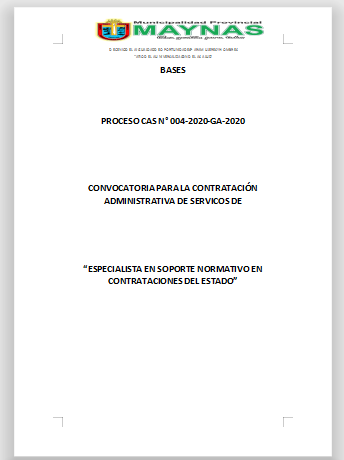 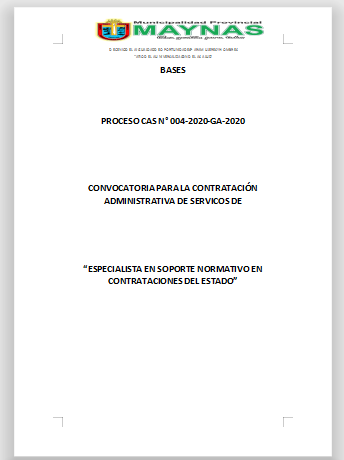 De la presentación de	Documentos:Tanto la Ficha de Postulante y anexos - Declaraciones Juradas, como la Hoja de Vida documentada (personas interesadas en participar), deberán ser presentada en sobre cerrado, en las fechas establecidas en el cronograma y estar dirigido a la municipal Distrital de Punchana desde las 08:00 hasta las 12:00 horas y deberá ser presentado en Av. La Marina 719, Punchana, Maynas, Loreto, conforme al siguiente detalle:La documentación presentada por los postulantes que no pasaron en cualquiera de las fases de la etapa de Selección serán devueltos dentro de los diez (10) días hábiles siguientes de concluido el proceso de Selección, pasado dicho plazo se procederá a su destrucción y/o eliminación.CRITERIOS DE CALIFICACIÓNVerificación del cumplimiento del Perfil de Puesto:Los documentos presentados por el/la postulante de acuerdo a lo señalado en el numeral 2 (Ficha del Postulante y Anexos - declaraciones Juradas) y el numeral 3 (Documentos que sustente lo Declarado en el Anexo 01 y 02) del Título V de la presente base, de acuerdo a las fechas establecidas en el cronograma respectivamente, deberán acreditar todos los requisitos solicitados en el perfil de puesto señalados en el Titulo II de la presente base, caso contrario será considerado NO APTO/A.Estudios de Especialización:Los programas de Especialización y diplomados deberán ser de acuerdo a lo requerido en el perfil de puesto, asimismo tener no menos de 90 horas de duración.Los certificados deben indicar el número de horas lectivas, caso contrario no serán tomados en cuenta. Se podrán considerar con una duración menor a noventa (90) horas, siempre que sean mayor a ochenta (80) horas, y organizadas por un ente rector, en el marco de sus atribuciones normativas.Cursos:Los cursos deberán ser de acuerdo a lo requerido en el perfil de puesto, ello incluye cualquier modalidad de Capacitación: curso, taller, seminario, conferencia, entre otros.Los certificados deben indicar el número de horas lectivas de ser requerido en el perfil de puesto, caso contrario no serán tomados en cuenta.Los conocimientos de Ofimática e idioma y/o dialectos con nivel de dominio básico, intermedio y/o avanzado necesitan ser sustentados con documentación o Declaración jurada simple, toda vez que su validación podrá realizarse en las etapas de evaluación del proceso de Selección o por algún otro mecanismo que dé cuenta que el candidato cuenta con ellos.Experiencia General y Especifica:Para aquellos donde se requiere Formación técnica o universitaria, el tiempo de experiencia se contará desde el momento que egresó o de la Formación correspondiente, lo que incluye también las prácticas profesionales, por lo cual el postulante deberá declarar y presentar la constancia de egresado en la etapa que corresponde, caso contrario se contabilizará desde la fecha indicada en el documento de la Formación académica que requiera el perfil (diploma de bachiller, diploma de Título profesional, etc.)En el caso de las prácticas realizadas en el marco del Decreto Legislativo N°1401 y su reglamento aprobado mediante Decreto Supremo N° 083-2019-PCM, se precisa que para el cómputo de tiempo de experiencia se considerará lo siguiente:Las prácticas profesionales desarrolladas dentro de los doce (12) meses siguientes a la obtención de la condición de egresado de la Formación académica requerida, para el cómputo de la experiencia general y específicaLas prácticas pre-profesionales desarrolladas en el último de las mismas, para el cómputo de la experiencia general.Para los casos donde no se requiere Formación técnica y/o profesional (solo primaria o secundaria), se contará cualquier experiencia laboral.FACTORES DE EVALUACIÓN:Los factores de evaluación del proceso de Selección tendrán los siguientes puntajes:El puntaje mínimo aprobatorio será de 65.Cada etapa de evaluación es ELIMINATORIA, debiendo el/la postulante alcanzar el puntaje mínimo señalado para pasar a la siguiente etapa.CRONOGRAMA Y ETAPAS DEL PROCESO:El cronograma se encuentra se encuentra sujeto a variaciones por parte de la entidad, las mismas que se darán a conocer oportunamente a través del portal Web Institucional, en el cual se anunciará el nuevo cronograma por cada Etapa de evaluación que corresponda.DE LAS BONIFICACIONES:Bonificación por ser personal Licenciado de las Fuerzas Armadas:Se otorgara una Bonificación del 10% sobre el puntaje final obtenido, a los postulantes que hayan acreditado ser Licenciados de las Fuerzas Armadas, de conformidad con la Ley 29248 y su Reglamento, siempre que el/la postulante lo haya indicado en el Anexo N° 01, asimismo haya adjuntado en su Hoja de Vida documentada copia simple del documento oficial emitido por la autoridad competente que acredite tal condición.Bonificación por discapacidad:Las personas con discapacidad que cumplan con los requisitos para el puesto y hayan obtenido un puntaje aprobatorio, se les otorgara una Bonificación del 15% del puntaje total, de conformidad con lo establecido en el artículo 48 de la Ley 29973, Ley General de la Persona con Discapacidad, siempre que el/la postulante lo haya indicado en el Anexo N° 01, asimismo haya adjuntado la Certificación expedida por el CONADIS.Cuadros de Méritos:La elaboración del Cuadro de Méritos se realizar con el Puntaje Final del proceso de Selección, para los postulantes aprobados en todas las etapas, siendo este el resultado de la sumatoria de los puntajes de la evaluación curricular y la entrevista personal, aplicando de ser el caso las bonificaciones correspondientes.Se precisa que en ambos casos la Bonificación a otorgar será de aplicación cuando el postulante haya alcanzado el puntaje mínimo aprobatorio en el puntaje total Según corresponda.Nota: en atención al Reglamento de la Ley N° 29973, Articulo 54°, de producirse un empate entre postulantes con y sin discapacidad, se procederá a seleccionar a la persona con discapacidad.DE LA DECLARATORIA DE DESIERTO Y CANCELACION DEL PROCESO:Declaratoria de proceso desierto:El proceso puede ser declarado desierto en alguno de los supuestos siguientes:Cuando no se presenta postulantesCuando ninguno de los postulantes cumpla y/o acredite los requisitos del perfil del puesto.Cuando habiendo cumplido los requisitos, ninguno de los postulantes obtenga el puntaje mínimo aprobatorio en las etapas de evaluación del proceso de contratación.Cuando no se suscriba el contrato administrativo de servicios dentro del plazo correspondiente y no exista accesitario.Cancelación del proceso de Selección:El proceso puede ser cancelado sin que sea responsabilidad de la Municipalidad  Distrital de Punchana, en los siguientes casos:Cuando desaparezca la necesidad del servicio con posterioridad al inicio del proceso de Selección.Por restricciones presupuestales.Otros supuestos debidamente justificados.IMPEDIMENTOS PARA CONTRATAR Y PROHIBICION DE DOBLE PERCEPCIÓN:No pueden celebrar contratos administrativos de servicios las personas con inhabilitación administrativa o judicial para el ejercicio de la profesión o cargo, para contratar con el Estado o para desempeñar función pública.Están impedidos de ser contratados bajo el CAS quienes tienen impedimento, expresamente previsto por las disposiciones legales y reglamentarias pertinentes, para ser postores o contratistas y/o postular, acceder, o ejercer el servicio, función o cargo convocado por la entidad pública.Es aplicable a los trabajadores sujetos al Contrato Administrativo de Servicios la prohibición de doble Percepción de ingresos establecida en el artículo 3° de la Ley N° 28175, Ley Marco del Empleo Público, así como el tope de ingresos mensuales que se establezcan en las normas pertinentes.COMITÉ DE SELECCIÓNANEXO N° 01FICHA DE POSTULANTEDATOS PERSONALES: 		/		/		 Nombres		Apellido Paterno		Apellido MaternoLUGAR Y FECHA DE NACIMIENTO: 		,		/		/		 Lugar		día		mes		añoESTADO CIVIL:	 	NACIONALIDAD:	 	DOCUMENTO DE IDENTIDAD (vigente): DNIC. ExtranjeríaN°  	REGISTRO ÚNICO DE CONTRIBUYENTE - RUC N°  	DIRECCIÓN DOMICILIARIA ( marcar con una “x” el tipo ):Avenida /Calle /Jirón	N°	Dpto./Int.URBANIZACION:	 									 DISTRITO:		 									 PROVINCIA:				 									 DEPARTAMENTO:		 									 TELÉFONO:			 									 CELULAR:	 								 CORREO ELECTRÓNICO:	 	@ 	COLEGIO PROFESIONAL:	 									 REGISTRO DEL COLEGIO PROFESIONAL	N° :	 				 HABILITACION DEL COLEGIO PROFESIONAL (colocar fecha):	 			 PERSONA CON DISCAPACIDAD:	SÍ			NO		N°  				Si la respuesta es afirmativa, indicar el N° de Inscripción en el registro nacional de las personas con discapacidad .LICENCIADO DE LAS FUERZAS ARMADAS:	SÍ	NO	N°  	Si la respuesta es afirmativa, adjuntar fotocopia simple del documento oficial emitido por la autoridad competente que acredite su condición de licenciado.ESTUDIOS REALIZADOS:La información a proporcionar en el siguiente cuadro deberá ser precisa, debiéndose adjuntar los documentos que sustenten lo declarado (fotocopia simple) para la etapa 3 del proceso de Selección.CURSOS Y/O ESTUDIOS DE ESPECIALIZACIÓN Y/O DIPLOMADO:(Puede insertar más filas si así lo requiere)Declaro bajo juramento, que la información proporcionada es veraz y exacta, y , en caso sea necesario, autorizo a la Municipalidad Distrital de Punchana, efectuar la comprobación de la veracidad de la presente Declaración Jurada; Según lo establecido en el Artículo 411° del Código Penal y Delito contra la Fe Publica- Título XIX del Código Penal, acorde al artículo 34° del Texto Único Ordenado de la Ley N° 27444, Ley del Procedimiento Administrativo General, aprobado por Decreto Supremo N° 004-2019- JUS; Asimismo, me comprometo a reemplazar la presente Declaración jurada por los certificados originales, según sean requeridos.Por lo que suscribo la presente en honor a la verdad.APELIDOS Y NOMBRES:DNI N°/ C.EXTRANJERIA:FECHA:Huella digital------------------------------ FIRMAANEXO N° 02DECLARACION JURADA DE ACTIVIDADES O FUNCIONES EFECTUADASYo,........................................................................................................................, identificado   (a)con DNI /C. Extranjería N° ..............., declaro bajo juramento que durante el tiempo de mi EXPERIENCIA GENERAL Y ESPECIFICA, la cual sustentaré mediante documentos para la etapa 3 del Proceso de Selección, de acuerdo a lo señalado en la presente base, he realizado la Actividades o funciones siguientes:Experiencia General:Detallar en el cuadro siguiente los trabajos que califican la experiencia requerida. Asimismo, en los casos que corresponde, para el computo colocar la modalidad bajo la cual se desarrolló la experiencia.(Puede insertar más filas si así lo requiereEn el caso de haber realizado consultorías o trabajos en forma paralela, se considerará el periodo cronológico de mayor duración.Experiencia especifica en la función o la materia:Detallar en el cuadro siguiente los trabajos que califican la experiencia requerida(Puede insertar más filas si así lo requiereEn el caso de haber realizado consultorías o trabajos en forma paralela, se considerará el periodo cronológico de mayor duración.Declaro bajo juramento, que la información proporcionada es veraz y exacta, y , en caso sea necesario, autorizo a la Municipalidad Distrital de Punchana efectuar la comprobación de la veracidad de la presente Declaración Jurada; Según lo establecido en el Artículo 411° del Código Penal y Delito contra la Fe Publica- Título XIX del Código Penal, acorde al artículo 34° del Texto Único Ordenado de la Ley N° 27444, Ley del Procedimiento Administrativo General, aprobado por Decreto Supremo N° 004-2019- JUS; Asimismo, me comprometo a reemplazar la presente Declaración jurada por los certificados originales, según sean requeridos.Por lo que suscribo la presente en honor a la verdad.APELIDOS Y NOMBRES:DNI/ C.EXTRANJERIA:FECHA:------------------------------	Huella digitalFIRMADECLARACION JURADA – VARIOSYo	, identificado (a) con DNI/C.Extranjería N° ………………., con domicilio en	mediante lapresente solicito se me considere participar en el Proceso CAS N°	; cuya denominación esconvocado por la Municipalidad Distrital de Punchana.Para tal efecto declaro BAJO JURAMENTO lo siguiente:ESTAR EN EJERCICIO Y PLENO GOCE DE MIS DERECHOS CIVILES.CUMPLIR CON TODOS LOS REQUISITOS MÍNIMOS EXIGIDOS PARA EL PUESTO AL CUAL ESTOY POSTULANDO.NO TENER CONDENA POR DELITO DOLOSO.1NO ESTAR IMPOSIBILITADO NI INHABILITADO LEGA, ADMINISTRATIVA O JUDICIALMENTE PARA E EJERCICIO DE LA PROFESIÓN O PARA DESEMPEÑAR FUNCIÓN PÚBLICAFirmo la presente declaración, de conformidad con lo establecido en el articulo 49° del Texto Único Ordenado de la Ley N° 27444, Ley del Procedimiento Administrativo general, aprobado por Decreto Supremo N° 004-2019-JUS.Por lo que suscribo la presente en honor a la verdad.Iquitos,…........, de……………………….. del ………….Firma: …………………………………………………………..DNI N°……………………………………….                                                                                    Huella digital 1 Sentencia firma DECLARACION JURADA DE ANTECEDENTES PENALESYo ………………………………………………………………………………………………………, identificado (a) con DNI/C. Extranjería N° ……………….,	con domicilio en ……………………………………………………………………………..Distrito………………………., Provincia……………………………, Departamento……………………………………………………Ante Usted me presento y digo:Que, DECLARO BAJO JURAMENTO, no registrar antecedentes penales, según lo dispuesto por la LeyN°29607, publicada el 26 de octubre del 2010 en el Diario Oficial “El Peruano”Autorizo a su Entidad a efectuar la comprobación de la veracidad de la presente declaración jurada solicitando tales antecedentes al Registro Nacional d Condenas del Poder Judicial.Asimismo, me comprometo a reemplazar la presente declaración jurada por los certificados originales, según sea requerido.Por lo que suscribo la presente en honor a la verdad.Iquitos,…........, de……………………….. del …………….Firma: …………………………………………………………..DNI N°……………………………………….Huella DigitalDECLARACION JURADA DE ANTECEDENTES POLICIALES Y JUDICIALESYo ………………………………………………………………………………………………………, identificado (a) con DNI/C. Extranjería N° ……………….,        con domicilio en ……………………………………………………………………………..Distrito………………………., Provincia……………………………, Departamento……………………………………………………DECLARO BAJO JURAMENTO:No registrar antecedentes policiales y judiciales, a nivel nacional. Asimismo, tomo conocimiento que en caso de resultar falsa la información que proporciono, autorizo a la Municipalidad Distrital de Punchana efectuar la comprobación de la veracidad de la presente Declaración Jurada; según lo establecido en el Artículo 411° del Código Penal y Delito Contra LA Fe Publica – Título XIX del Código Penal, acorde al artículo 34° del Texto Único Ordenado de la Ley N° 27444, Ley del Procedimiento Administrativo general, aprobado por Decreto Supremo N° 004-2019-JUS.Por lo que suscribo la presente en honor a la verdad.Iquitos,…........, de……………………….. del ……………..Firma: …………………………………………………………..DNI N°……………………………………….Huella DigitalDECLARACION JURADA DE NEPOTISMO (D.S N° 034-2005-PCM)Yo ………………………………………………………………………………………………………, identificado (a) con DNI/C. Extranjería N° ……………….,	con domicilio en ……………………………………………………………………………..Distrito………………………., Provincia……………………………, Departamento……………………………………………………DECLARO BAJO JURAMENTO:No tener conocimiento que en la   Municipalidad se encuentren laborando    familiares hasta el 4° grado de consanguinidad,   2° grado de afinidad, que por razón de matrimonio   o unión de hecho o convivencia, que gozan  de la facultad de nombramiento y contratación de personal, o tengan injerencia directa o indirecta en el ingreso a laborar a la Entidad.Por lo cual declaro que no me encuentro incurso en los alcances de la Ley Nº26771, modificado   por Ley Nº 30294 y su Reglamento aprobado   por Decreto Supremo Nº 021-2000- PCM y sus modificatorias Decreto Supremo Nº 017-2002- PCM y Decreto Supremo Nº 034- 2005-PCM.    Asimismo, me comprometo    a no participar en ninguna acción que configure ACTO DE NEPOTISMO, conforme a lo determinado en las normas sobre la materia.Declaro queNo		cuento	con	pariente(s)	o	cónyuge	que	presten	servicios en	l a	MunicipalidadSi			cuento	con	pariente(s)	o	cónyuge	que	presten	servicios en	la	Municipalidad, cuyos datos son los siguientes:En caso de resultar falsa la información que proporciono, autorizo a la Municipalidad Distrital de Punchana efectuar la comprobación de la veracidad de la presente Declaración Jurada; según lo establecido en el Artículo 411° del Código Penal y Delito Contra LA Fe Pública – Título XIX del Código Penal, acorde al artículo 34° del del Texto Único Ordenado de la Ley N° 27444, Ley del Procedimiento Administrativo general, aprobado por Decreto Supremo N° 004-2019-JUS.Iquitos,…........, de……………………….. del …………..Firma: …………………………………………………………..DNI N°……………………………………….Huella digitalDECLARACION JURADA DE NO ENCONTRARSE INSCRITO EN EL REGISTRO DE DEUDORES DE REPARACIONES CIVILES – REDERECIYo ………………………………………………………………………………………………………, identificado (a) con DNI/C. Extranjería N° ……………….,       con domicilio en	,declaro no      encontrarme         inscrito      en       el       Registro       de       Deudores de      Reparaciones       Civiles (REDERECI) y, por lo tanto, de no contar con ninguno de los impedimentos establecidos en el artículo 5 de la Ley Nº 30353* (Ley que crea el Registro de Deudores de Reparaciones Civiles - REDERECI) para acceder al ejercicio de la función pública y contratar con el Estado.En caso de resultar falsa la información que proporciono, autorizo a la Municipalidad Distrital de Punchana efectuar la comprobación de la veracidad de la presente Declaración Jurada; según lo establecido en el Artículo 411° del Código Penal y Delito Contra LA Fe Pública – Título XIX del Código Penal, acorde al artículo 34° del Texto Único Ordenado de la Ley N°27444, Ley del Procedimiento Administrativo general, aprobado por Decreto Supremo N° 004-2019-JUS.Por lo que suscribo la presente en honor a la verdad.Iquitos,…........, de……………………….. del ……………Firma: …………………………………………………………..DNI N°……………………………………….Huella digital*Artículo 5. Impedimento para acceder al ejercicio de la función pública y contratar con el EstadoLas personas inscritas en el REDERECI están impedidas de ejercer función, cargo, empleo, contrato o comisión de cargo público, así como postular y acceder a cargos públicos que procedan de elección popular. Estos impedimentos subsisten hasta la cancelación Integra de la reparación civil dispuesta.Lo dispuesto en el párrafo anterior es inaplicable a las personas condenadas por delitos perseguibles mediante el ejercicio privado de la acción penal.DECLARACIÓN JURADA DE DOBLE PERCEPCIÓN DEL ESTADOYo ………………………………………………………………………………………………………, identificado (a) con DNI/C. Extranjería N° ……………….,        con domicilio en ……………………………………………………………………………..Distrito………………………., Provincia……………………………, Departamento……………………………………………………DECLARO BAJO JURAMENTO:SI     NOVengo percibiendo ingresos del Estado Peruano bajo cualquier otra modalidad.Asimismo, declaro conocer que está prohibido percibir del Estado Peruano más de una remuneración por cualquier tipo de ingreso y que es incompatible la percepción simultanea de remuneración y pensión por servicios prestados al Estado, salvo las excepciones permitidas por la Ley (por función docente y la percepción de dietas por participación en un directorio de entidad del Estado).En caso de resultar falsa la información que proporciono, autorizo a la Municipalidad Distrital de Punchana efectuar la comprobación de la veracidad de la presente Declaración Jurada; según lo establecido en el Artículo 411° del Código Penal y Delito Contra LA Fe Pública – Título XIX del Código Penal, acorde al artículo 34° del Texto Único Ordenado de la Ley N°27444, Ley del Procedimiento Administrativo general, aprobado por Decreto Supremo N° 004-2019-JUS.Por lo que suscribo la presente en honor a la verdad.Iquitos,…........, de……………………….. del …………….Firma: …………………………………………………………..DNI N°……………………………………….Huella DigitalREQUISITOSDETALLEFormación académica, Grado académico y/o Nivel de estudioBachiller o  Titulado en carreras afines al puesto, Derecho, Economía, Ingeniería.Conocimientos especializadosConocimiento de Ofimática nivel inicial.Conocimiento de Aplicativos informáticos del INVIERTE.PEExperiencia General y EspecificaExperiencia general de un (01) año en sector público o privado.Experiencia especifica de un (01) año en cargos afines a las funciones en el sector público.Perfil del Personal requeridoAcreditar experiencia laboral en temas afines.Bachiller o Titulado en carreras afines al puesto como Derecho, Economía o Ingeniería.No haber sido condenado ni hallarse procesado por delito doloso.CONDICIONESDETALLELugar de prestación del servicioGERENCIA MUNICIPAL (Av. La Marina 719, Distrito de Punchana, Maynas y Departamento de Loreto)Duración del contratoDeterminadoContraprestación mensualS/ 3,500.00 (Tres Mil Quinientos con 00/100 Soles). Incluyen los montos y afiliaciones de Ley, así como toda deducción aplicable al trabajador.Otras condiciones esencialesHasta 48 horas semanales, según normativa CAS y necesidad de servicio.EVALUACIONESPESOPUNTAJE MINIMOAPROBATORI OPUNTAJE MAXIMOEVALUACION CURRICULAR60%a. Experiencia20%1520b. Formación Académica40%2540Puntaje Total de la Evaluación Curricular4060ENTREVISTA40%Puntaje Total de la Entrevista2540PUNTAJE TOTAL100%65100ETAPAS DEL PROCESOETAPAS DEL PROCESOCRONOGRAMAÁREA RESPONSIBLEAprobación de la Convocatoria30 de Mayo del 2023Unidad de Recursos HumanosCONVOCATORIACONVOCATORIACONVOCATORIACONVOCATORIA1Publicación de la convocatoria en el Portal Web de la Municipalidad Distrital de Punchana (www.munipunchana.gob.pe), Av. La Marina No.719 y Portal Talento Perú.31 de Mayo del 2023Unidad de Recursos Humanos2Presentación de la hoja de vida documentada, incluyendo los Anexos - Declaración JuradaLugar: Unidad de Recursos Humanos – Av. La Marina N° 71905 de Junio del 2023Horario: 08:00 a 14:00 horasPostulante/Unidad de Recursos HumanosSELECCIÓNSELECCIÓNSELECCIÓNSELECCIÓN3Evaluación de la hoja de vida06 de Junio del 2023Comité de Selección4Publicación de resultados de la evaluación de la hoja de vida en el Portal Web de la Municipalidad Distrital de Punchana (www.munipunchana.gob.pe), Av. La Marina No.719 – Unidad de Recursos Humanos de la Municipalidad.07 de Junio del 2023Unidad de Recursos Humanos7Entrevista PersonalLugar:	Unidad	de	Recursos	Humanos	de	la Municipalidad Distrital de Punchana08 de Junio del 2023Comité de Selección8Publicación de resultados Finales en el Portal Web de la Municipalidad Distrital de Punchana (www.munipunchana.gob.pe), Av. La Marina No.719 – Unidad de Recursos Humanos de la Municipalidad.09 de Junio del 2023Unidad de Recursos HumanosSUSCRIPCIÓN Y REGISTRO DEL CONTRATOSUSCRIPCIÓN Y REGISTRO DEL CONTRATOSUSCRIPCIÓN Y REGISTRO DEL CONTRATOSUSCRIPCIÓN Y REGISTRO DEL CONTRATO9Suscripción del Contrato12 de Junio del 2023Unidad de Recursos Humanos10Registro del ContratoDurante los 5 primeros días hábiles después de la firma del contrato.Unidad de Recursos HumanosPUNTAJE FINALPuntaje Total	=	evaluación Curricular (HV documentada) + Entrevista PersonalPuntaje Final	=		Puntaje Total + Bonificación por Licenciado de las Fuerzas Armadas (10% Puntaje Total)Puntaje Final	=	Puntaje Total + Bonificación por Discapacidad (15% Puntaje Total)TÍTULO O GRADOCENTRO DE ESTUDIOSESPECIALIDADFECHA DE EXPEDICIÓN DEL DIPLOMATÍTULO O GRADOCENTRO DE ESTUDIOSESPECIALIDADDía/ Mes/ AñoDOCTORADOMAESTRÍATITULO PROFESIONAL TÉCNICO O UNIVERSITARIOTITULO PROFESIONAL TÉCNICO O UNIVERSITARIOBACHILLEREGRESADO ( señalar fecha de egreso)ESTUDIOS TÉCNICOS(computación, idiomas, entre otros)ESTUDIOS ( Primaria / Secundaria,)N.ºNombre del curso y/o estudios de diplomado y/o EspecializaciónCentro de estudiosFecha InicioFecha FinFecha de expedición del Diploma (mes / año)Duración– Horas1°2°3°N.ºNombre de la Entidad o EmpresaCargo desempeñadoInicio (dd/mm/aa)Termino (dd/mm/aa)Tiempo en el CargoTiempo en el CargoN.ºNombre de la Entidad o EmpresaCargo desempeñadoInicio (dd/mm/aa)Termino (dd/mm/aa)AñosMeses1234N.ºNombre de la Entidad o EmpresaCargo desempeñadoInicio (dd/mm/aa)Termino (dd/mm/aa)Tiempo en el CargoTiempo en el CargoN.ºNombre de la Entidad o EmpresaCargo desempeñadoInicio (dd/mm/aa)Termino (dd/mm/aa)AñosMeses1234RelaciónApellidos y NombresÁrea de TrabajoTIPOS DE INGRESOSMONTOENTIDADMOTIVOPensión de jubilación ONP Ley N° 20530Pensión de jubilación ONP Ley N° 19990RemuneraciónLocación de Servicios (SNP,Otros